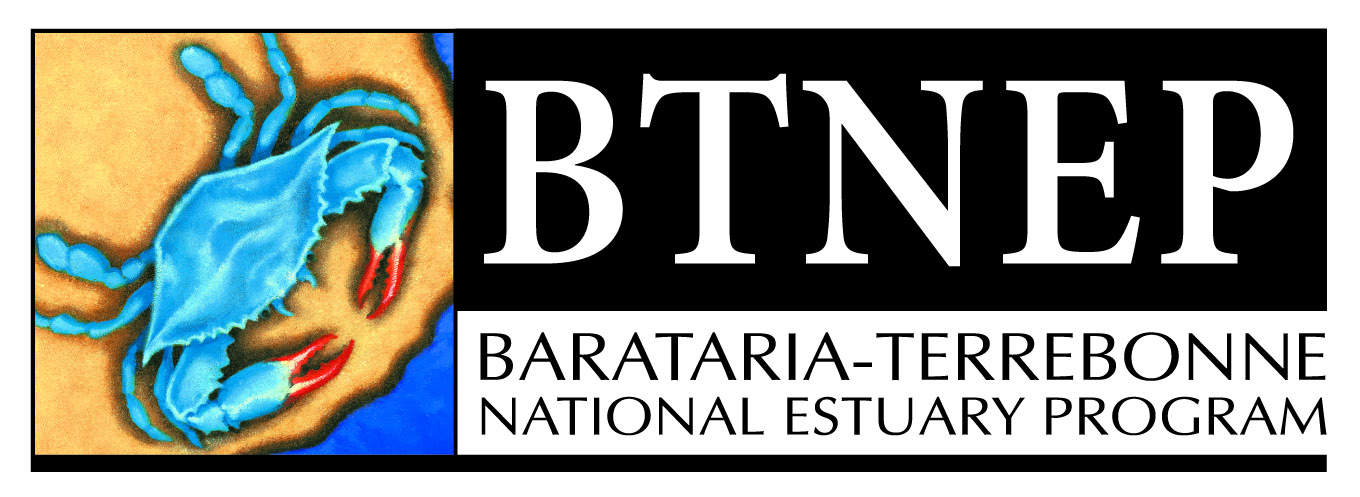 Barataria-Terrebonne National Estuary ProgramManagement Conference Agenda - Meeting #809:30 a.m. – 12:00 pm Tuesday, August 3, 2017Nicholls State UniversityPlantation Suite, NSU Student UnionCALL TO ORDER - 9:30 A.M. – 9:40 A.M.Welcome - Al Levron, BTNEP MC ChairmanRoll Call – Nicole Babin, BTNEP Office CoordinatorReading and Approval of Minutes – April 25, 2017 MeetingPROGRAM ACTIVITIES - 9:40 A.M. – 9:50 A.M.Personnel Changes –  NonePresentations/Exhibits/Field Trips/ Volunteer Events – April 10, 2017 thru July 16, 2017 Delaina conducted Ghost Crab Surveys related to the Shorebird Substrate projectNatalie conducted the Prothonotary Warbler MonitoringNatalie, Richard and Delaina attended the CPRA Caminada Headlands Dedication EventAlma presented at the 4H Junior Leaders  Delaina conducted Red Knot SurveysDelaina, Natalie, and Richard conducted Piping Plover SurveysSiva presented a Water Quality Presentation at the Thibodaux Public LibraryAlma attended the Trash Free Waters WebinarSiva and Andrew conducted the watershed sampling for Bayou Folse twice per monthMatt, Seth, Susan and Dean attended the BTNEP/Shell Planting at Port Fourchon Natalie attended the Grand Isle Migratory Bird FestivalDelaina attended the Master Naturalists in Grand IsleAlma attended the Trash Free Waters WebinarMichael attended a Webinar on Phargmites ScaleMatt collected Red Mulberry seed at Woodlands ConservancySiva attended EPA’s Beta Water Finance Clearinghouse WebinarAlma presented at Leadership TerrebonneSiva attended the Chauvin Folk Art FestivalAlma attended the Master Garden Plant SaleDelaina conducted the Shorebird Substrate projectAlma presented at the Louisiana Recycling Coalition in New OrleansAlma presented at Cajun Day at the Larose/Cut Off SchoolRichard, Natalie and Delaina conducted Coastal Breeding Bird SurveysAlma and Siva presented at the Terrebonne Aquatic Clinic for 5th Graders in Terrebonne Parish Seth hosted the Gunston School at Nicholls State University FarmAlma presented at Lockport Middle School Teaching Water QualitySeth and Matt hosted the LDNR Tidal Creek PlantingMichael was the key note speaker the Louisiana Chapter of the American Fisheries SocietyAndrew and Siva hosted and presented at the H-2-O Teacher Workshop at LUMCONMichael and Andrew presented at the Louisiana Master Naturalist of Greater New Orleans WorkshopsAlma and Seth conducted the Marine Debris Education Prevention Program on Elmer’s IslandAlma presented at Ocean Friends Forever DayMichael presented at the Grand Isle Garden Club meeting on the use of native plants for landscaping and wildlife habitatSusan attended the Tillamook Bay NEP Review with EPA and TEPAndrew and Siva presented at the Water Quality Education Summer Science camp at NichollsAlma and Delaina presented at the Grand Isle WETSHOP Seth presented at the Conoco Phillips Wetland Discovery CampAlma attended NOAA Marine Debris Workshop at Nicholls State UniversityMichael and Matt attended the Coastal Day Open House at Houma-Terrebonne Civic CenterSeth presented at the Bayou Grace Christ and Holy Trinity ChurchSusan attended the Lafourche Chamber Legislative BreakfastAlma attended the TREC Susan and Dean attended the SCIA BIG’s Legislative Luncheon  Andrew participated in the Bio-blitz City Park New Orleans Media Interviews (As of July 10, 2017)Daily Comet (Thibodaux, LA)“From Buffalo to the Bayou,” - February 20, 2017“Registration still open for Paddle Bayou Lafourche,” - February 25, 2017“Community Calendar, Paddle Bayou Lafourche,” – March 14, 2017“Community Calendar, Paddle Bayou Lafourche,” – March 23, 2018“Cajun music society to celebrate with concert,” – March 29, 2017“Slow progress, Bayou Lafourche Cleanup collects over 20 tons of trash,” - March 31, 2017“EPA cuts slash funds for estuary program,” - April 12, 2017“This celebration is for the birds,” -  April 18, 2017“Estuary program ponders budget cuts,” - April 19, 2017“Coastal Louisiana celebrates Earth Day,” April 21, 2017“Local wetlands group braces for program cuts,” - April 26, 2017“Creating a Culture for Clean Water,” -  April 27, 2017“BTNEP’s Bayou Lafourche Clean Up Results are in,” - April 27, 2017“On our Radar: 5 Stories We’re Watching This Week – Is there support for environmental budget cutting?” – May 1, 2017Houma Courier (Houma, LA)“Coastal Louisiana celebrates Earth Day,” April 21, 2017Thibodaux Chamber Insight (Thibodaux, LA)“Creating a Culture for clean water,” – April 27, 2017“BTNEP’s Bayou Lafourche Clean Up results are in,” - April 27, 2017“Shell Volunteers Join BTNEP in Fourchon Ridge and Marsh Project” – May 25, 2017Pointe Coupee Banner (New Roads, LA)“Pointe Coupee’s Bluebird trail adopts Valverda Elementary as a site” – May 18, 2017Times-Picayune (New Orleans, LA)“On Louisiana’s coast, new land – and trees – rise from open water,” - April 21, 2017Bastrop Daily Enterprise (Bastrop, LA)“Shell Volunteers Join BTNEP in Fourchon Ridge and Marsh Project” – April 24, 2017Gonzales Weekly Citizen (Gonzales, LA)“Shell Volunteers Join BTNEP in Fourchon Ridge and Marsh Project” – April 24, 2017“Registration still open for 16th Annual Paddle Bayou Lafourche event,” - March 9, 2017Lafourche Gazette (Larose, LA)“Registration open for annual Paddle Bayou Lafourche event,” - March 5, 2017“Volunteers sought for Bayou Cleanup Saturday,” - March 8, 2017“BTNEP gearing up for Bayou Lafourche Cleanup this Saturday,” - March 8, 2017“BTNEP’s Bayou Lafourche Cleanup results are in,” April 5, 2017Advocate (Baton Rouge, LA)“Federal help still key for saving Gulf,” April 22, 2017Nicholls Worth (Nicholls State University, Thibodaux, LA)“Faculty and students discuss Governor’s coastal erosion plan,” April 6, 2017Shell Oil Company Newsletter“Shell Volunteers and BTNEP, Saving Marshes and Ridges Together,”  Other Interviews:Juan Sanchez, WDSU, New Orleans, Channel 6 – Highlighting BTNEP’s Conservation Coordinator – Natalie Waters – May 31, 2017Sharon Coogle, Koupal Communications, CWPPRA Watermarks – Invasive species: a threat to the wetlands, a concern for restoration – Michael Massimi – May 31, 2017Jason Brown, Plaquemines Gazette – the uptick in muskrat sightings in Barataria – Michael Massimi – June 15, 2017BTNEP Meeting ReportGulf of Mexico Avian Monitoring Network (GOMAMN) meeting in Lafayette - DelainaBudmat schedule to reach Construction Award – Seth and SusanCWPPRA Outreach meeting - AlmaORD-NEP Webinar - SusanWater Quality meeting about the Lake Fields Proposal - Andrew, Susan, Siva, Seth, and DeanLouisiana Recycle Coalition Board Meeting in Baton Rouge - AlmaBayou Lafourche Freshwater District meeting - AlmaLafourche Parish Coastal Zone Management meeting - AlmaPort Fourchon/BTNEP/Shell SMART Planning meeting - SusanJeremy Grassman reference to BTNEP Video – Kristy and SusanConference call with EPA Headquarters Michael Craghan - BTNEP Programmatic Review – Susan and DeanANEP, EPA and Congressional Visits in Washington, D.C. – Susan and DeanTerrebonne Parish Coastal Zone Management - Matt  Gulf of Mexico Alliance Conference call - AlmaTillamook Program Evaluation Conference call with Nancy Laurson, Susan, and JoelBayou Lafourche Freshwater District meeting - AlmaBayou Lafourche Freshwater District meeting with Ben Malbrough - MichaelBTNEP Program Evaluation planning call – Susan and Dean, Doug and Michael CraghanCPRA Board meeting - SusanTillamook PE Team Conference call with Lisa Phipps - SusanOcean Acidification Conference call - AlmaWETSHOP Planning meeting - AlmaLafourche Parish Government on Bayou Folse Project - Andrew, Siva, Susan and DeanLauren Averill, Jefferson Parish Coastal Zone Coordinator meeting - SusanConference call with Shall/SMART – Seth, Matt, Susan, Dean and KristyKicking Off Hurricane Preparedness Sean Symposium – Susan CCMP Design and Layout meeting – Kristy, Susan and NicoleWebinar for Marine Debris - AlmaANEP Conference call – Susan and DeanMeeting with Animator Joey Blake to view the latest work on animation of the geographic history of the Mississippi River – Kristy and SusanMeeting with Christie Landry to discuss doing a presentation for Summer Science Camp at Nicholls State University - SivaLA Safe meeting - SethProgram Evaluation – BTNEP Staff, BTNEP Management Conference MembersANEP Executive Committee call – Susan and DeanLafourche Parish Game and Fish Commission meeting – AndrewCPRA Governor’s Advisory’s Commission Meeting – Susan, Matt, and MichaelPhone Conference with Adam Saslow reference to Trash Free Waters - Alma             Project Status Request for Payment “Louisiana Estuary Photos” EPA Grant CE-00666009 – EPA Tracking No. 2013-28 – Kristy MonierRequest for Contract “Monitoring, Enumeration, and Natural Depredation Assessment of Maculata Apple Snails in the BTES” EPA Grant No. #CE-00666010 – EPA Tracking No. 2014-24Request for Payment “Evaluation of Crowding as a Management Strategy for Improving Giant Salvinia Biological Control Performance” EPA Grant No. #CE-00666013 – EPA Tracking No. 2017-17Request for Contract “Design and Layout of the 2018 Tidal Graph Calendar” EPA Grant No. #CE-00666013 – EPA Tracking No. 2017-08SCHEDULE NEXT BTNEP MANAGEMENT CONFERENCE MEETING DATE –      9:50 A.M. – 9:55 A.M.Save the Date – November 2, 2017 - Plantation Suite @ NSU Student UnionSave the Date – February 1, 2018 – Plantation Suite @ NSU Student UnionSave the Date – May 3, 2018 – Plantation Suite @ NSU Student UnionSave the Date – August 2, 2018 – Plantation Suite @ NSU Student UnionOTHER IMPORTANT UPCOMING BTNEP/BTEF DATES – Estuary Artwork Drawing Opens September 1-15, 2017National Estuaries Week September 17-23, 2017BTEF White Boot Gala – September 19, 2017National Science Teachers Association in New Orleans November 30 – December 2, 2017DISCUSSION ITEMS – 10:00 A.M. – 12:00 NoonLouisiana Student Standards for Science (LSSS) – “The New Standards” Nathan Cotten; Louisiana Science Teachers Association (LSTA) - (15 minutes)Update on Phragmites Scale Invasion Dr. Rodrigo Diaz; Louisiana State University LSU Ag Center - (30 minutes)LA Safe – Louisiana Strategic Adaptations for Future Environments Nick Matherne; CBI - (30 minutes)Terracing Program and Freshwater Enhancement Projects of Ducks Unlimited Leslie Suazo; Coastal Restoration Coordinator Ducks Unlimited/Conoco Phillips Partnership - (20 minutes)New Business ResolutionHypoxia in the Gulf - Doug Daigle, Dr. Nancy Rabalais & Andrew BarronAdjourn 